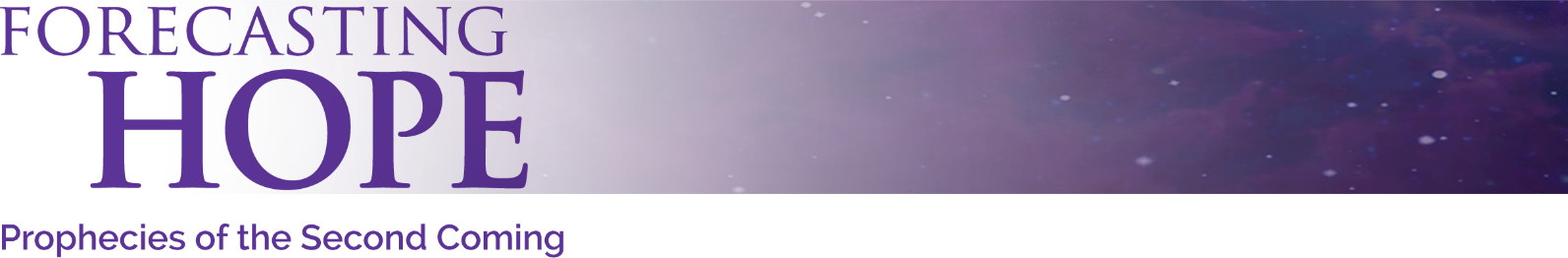 Thursday, August 20, 2020Forecasting Hope(Insert your church’s address)Dear (insert person’s name):Here is the book (insert book title) you requested during the Forecasting Hope online Bible prophecy series.  We hope that you will find it to be a very helpful resource in your spiritual life.  May the Lord draw close to you as you spend time reading it.If we can be of further assistance, please feel free to send us your comments, questions, or prayers requests.  Online Bible studies are also available.  May the presence of Jesus fill your home and your heart each day!Sincerely,(Insert your name)Your Local Representative for Forecasting Hope“And Jesus said unto them, ‘I am the bread of life; he that cometh to Me shall never hunger; and he that believeth on Me shall never thirst.”  (John 6:35)